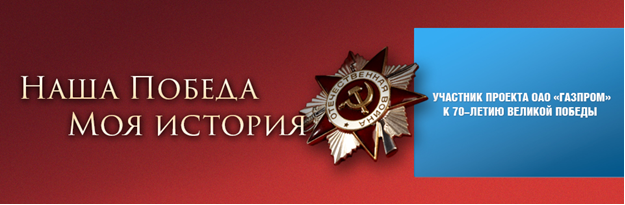 ГРО: ОАО «Ессентукигоргаз»Автор: Таова Залина Исмеловна – техник СЭГГерой рассказа: родной дедушкаАсланов Хамурза Ахмедович (1917 – 2007 гг.)Ветеран Великой Отечественной войны,Старший сержант Комендантской роты, участник Курской битвы,Награжден орденом «Отечественной войны 2 степени», орденом «Красная звезда» Аннотация: «… На нас шел лучший тяжелый танк Второй мировой войны немецкий «Тигр»… А я знал, что немцы проходят через окопы так, чтоб заживо похоронить противника»Курская дуга: один против немецкого «Тигра»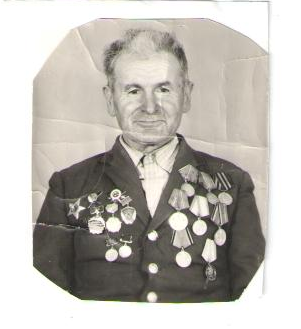 Одной из фамильных ценностей нашей семьи являются рассказы нашего дедушки о Войне, которые мы бережно храним на аудиокассетах.Библиографическая справкаАсланов Хамурза Ахмедович родился и вырос в ауле Хабез Хабезского района Карачаево-Черкесской республики. Из родного села был в 1941 году мобилизован в 4-ый Украинский фронт.Историческая справкаМой дедушка был участником битвы на Курской дуге. Курская битва - одно из ключевых сражений в Великой Отечественной войне, самое крупное в истории танковое сражение, в котором участвовало около двух миллионов человек, шесть тысяч танков, четыре тысячи самолётов. После победы в битве на Курской дуге Красная армия окончательно перешла в наступление, продолжая освобождать родину от фашистских захватчиков.Из воспоминаний участника Курской битвы«Мы сидели в окопе… Тяжелые танки немецких бронетанковых войск пошли в атаку. Вижу полные ужаса глаза оказавшегося среди нас молодого солдатика, который в панике ложится на землю. Хоть я и считал себя опаленным войной, первой моей мыслью при виде грозного вражеского танка было: «Хоть бы еще раз увидеть свою маму». Я знал, что немецкие танки проходят через окопы так, чтоб заживо похоронить противника. «Сейчас мы будем заживо погребены», - вторая мысль…». Не желая мириться с этой мыслью, старший сержат Асланов взял противотанковую грануту, выпрыгнул из окопа и бросил ее во вражеский танк. Сбил гусеницу. Танк начал гореть. Немецкие солдаты выбежали из него,  и Хамурза Асланов стал стрелять по ним. И мой дедушка, и тот молодой солдат выжили в этом бою.Мой дедушка всегда был первымЗапись из наградного документа: «14 сентября 1944 года в борьбе за село Плонна Сакского района Краковской области Асланов действовал решительно. Под сильным огнем противника первым ворвался в село и в уличных боях уничтожил 5 немцев, подавил 2 огненные точки противника, которые вели сильный беспрерывный огонь по боевым порядкам батальона и не давал им возможности продвигаться вперед. 18 сентября 1944 года Асланов своим отделением отразил 2 яростные контратаки врага и лично уничтожил 4 немецких солдат».Быть может, через много лет,Когда меня в живых не будет,Вы глянете на мой портрет,И скажете: «Вот были люди!»            Андрей Козлов, ветеран Великой Отечественной войны, ессентучанин